 «Как организовать ребёнка в ДОУ с СДВГ с помощью уголка дежурства»Авторы воспитатели МАДОУ №21 г. КемеровоЗайцева Наталья ПавловнаКузнецова Татьяна ВладимировнаКаждый ребенок приходит в этот мир особенным. И мы не можем повлиять на то, каким именно он родится — мы можем только сотрудничать с природой, чтобы позволить этому ребенку развиться согласно его потенциалу. И в этом, наверное, сложнейшая задача для родителей и всех взрослых, которые отвечают за воспитание ребенка — распознать в нем особые задатки, таланты, его развития — и поддержать ребенка на его пути в Жизнь. Особенно нелегка эта задача по отношению к детям, о которых пойдет речь — эти дети во многом «другие» и имеют свои особые потребности. Таких детей называют по-разному — гиперактивными, импульсивными. Сейчас эксперты остановились на термине «расстройство дефицита внимания с гиперактивностью». Первые проявления гиперактивности наблюдаются в возрасте до 7 лет и чаще встречаются у мальчиков, чем у девочек.Существуют различные мнения о причинах возникновения гиперактивности: это могут быть генетические факторы, особенности строения и функционирования головного мозга и т. д.Каждый педагог, работающий с гиперактивным ребенком, знает, как не просто организовать его на совместную деятельность, требуемую повышенного внимания и ответственности. Чтобы гиперактивный ребенок стал послушным и покладистым нужно научиться немного жить в его мире и сотрудничать с ним — и эта вполне посильная задача для педагога и окружающих его людей.Подбирая методы и приемы по работе с гиперактивными детьми, необходимо учитывать следующие особенности таких детей: дефицит внимания, импульсивность, очень высокую активность, а также неумение длительное время подчиняться групповым правилам, выслушивать и выполнять инструкции (заострять внимание на деталях), быструю утомляемость. В игре им трудно дожидаться своей очереди и считаться с интересами других. Поэтому включать таких детей в коллективную работу целесообразно поэтапно. Начинать нужно с индивидуальной работы, затем привлекать ребенка к играм в малых подгруппах и только после этого переходить к коллективным играм. Желательно использовать игры с четкими правилами, способствующие развитию внимания.Тренировку слабых функций следует проводить поэтапно. На первых порах надо подбирать такие упражнения и игры, которые способствовали бы развитию внимания или игры, которые учат ребенка контролировать свои импульсивные действия «Съедобное-несъедобное», «Передай мяч», «Найди отличие», «Море волнуется» и.т.пПроведя работу по тренировке одной слабой функции и получив результаты, можно подбирать игры на тренировку сразу двух функций. Опять начинать лучше с индивидуальных форм работы, чтобы ребенок мог четко усвоить требования педагога, а затем постепенно вовлекать его в коллективные игры: «Колпак мой треугольный», «Расставь посты», «Замри», «Слушай команду», «Слушай хлопки», «Морские волны» и.т.д. При этом надо стараться увлечь ребенка, сделать так, чтобы ему было интересно. К старшему дошкольному возрасту у ребенка появится опыт участия в играх и упражнениях, направленных на развитие внимание и контроль импульсивности, внимание и контроль двигательной активности и др., можно переходить к более сложным формам работы «Поручение» и «Ответственность».Для детей в группе был придуман и апробирован новый вид дежурства. «Дежурства» – как одна из форм организации труда детей, предполагающая обязательное выполнение ребенком работы, направленной на обслуживание коллектива. Дежурство предполагает труд одного или нескольких детей в интересах всей группы. Несмотря на кажущийся незначительный результат труда, дежурства имеют большое значение в воспитании детей. В дежурстве в большей степени, чем в поручении, выделяется общественная направленность труда, реальная, практическая забота нескольких детей о других, поэтому данная форма способствует развитию ответственности, гуманного и заботливого отношения к людям и природе. Дежурства ставят ребенка в условия обязательного выполнения определенных дел нужных для коллектива. Это позволяет воспитывать у детей ответственность перед коллективом, заботливость, а также понимание необходимости своей работы для всех. Новый уголок назвали- «ДП» (дежурный поведения). Совместно с родителями сшили форму для дежурного: (джинсовая жилетка с нашивками «ДП», головной убор), распечатали кукол и смайлики, организовали сам уголок, приобрели небольшие сюрпризики для детей. В самом уголке разместили распечатанную куклу девочку с доброй эмоцией и мальчика недовольной эмоцией. Под каждой куклой кармашки для «Смайликов».Утром в группе на «Утреннем круге» выбирается ребенок по собственному желанию или детьми по итогу вчерашнего дня: (Например: Пятя- вчера мешал слушать сказку, все время отвлекал воспитателя и смешил ребят), значит Петя сегодня дежурный по поведению детей по самостоятельной деятельности детей т.е Петя наблюдает за детьми во время самостоятельной деятельности, чтоб никто не ломал и не раскидывал игрушки, возвращал на свои места, соблюдали правила поведения в нашей группе. При несоблюдении правил, дежурный сообщает воспитателю кто из детей нарушает правила. На «Вечернем круге», когда происходит под итог пройдённого дня воспитатель предлагает Сегодняшнему дежурному Пете, вспомнить утренний отрезок времени, распределить смайлики на довольных и недовольных, воспитатель на обратной стороне пишет имена детей. Затем дежурный раскладывает смайлики в кармашки. В конце месяца смайлики вынимаются из кармашков подводится итог, все смайлики из кармашка «Довольная девочка», поощряются небольшими сюрпризами, хвалилками. А смайлики из кармашка «Недоволный», предлагается стараться и получать тоже сюрпризы.  При таком подходе внимание детей обращается на то, как лучше поступить в конкретном случае у ребенка формируется взгляд себя- со стороны. Дети осознают необходимость придерживаться тех или иных норм, тогда и появляются собственно «правила» жизни в группе. Они касаются разных ее аспектов: коммуникативные - регулируют взаимоотношения между детьми; организационные; коммуникативно-организационные.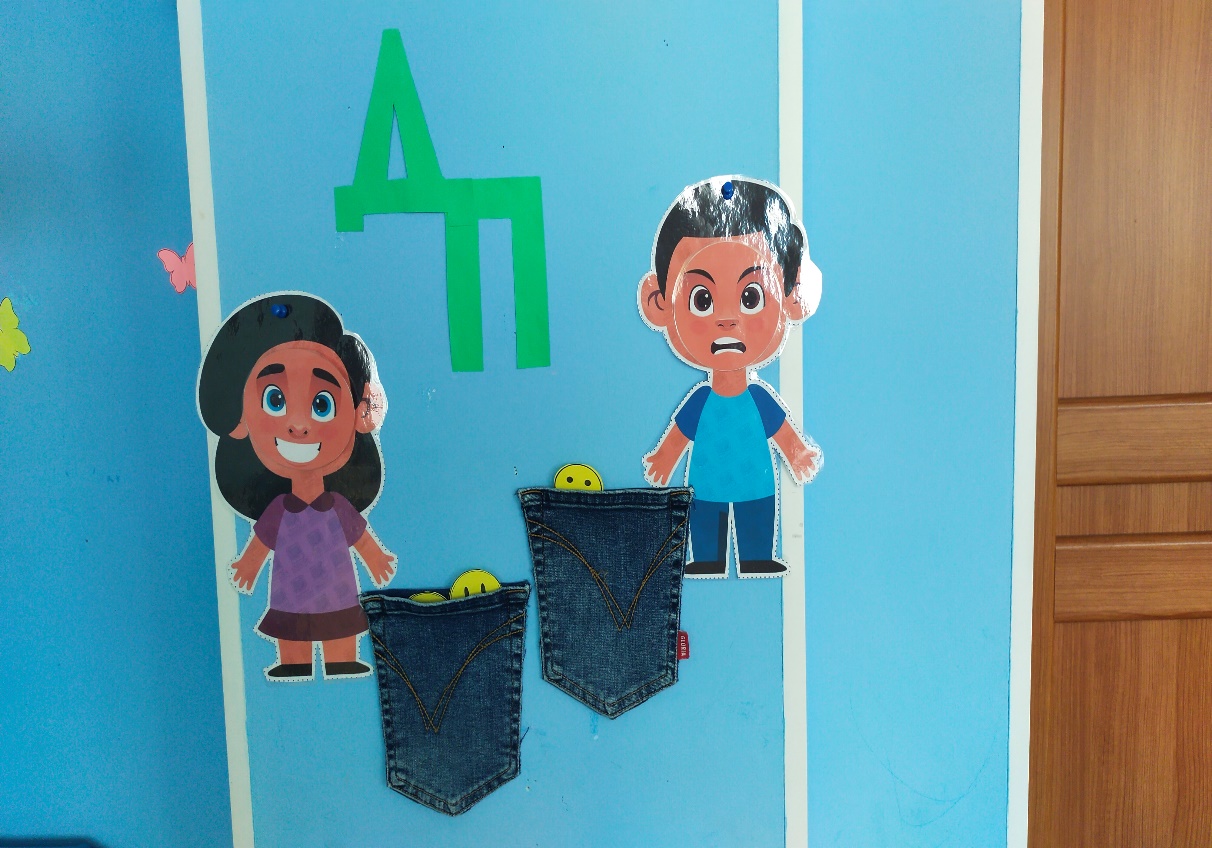 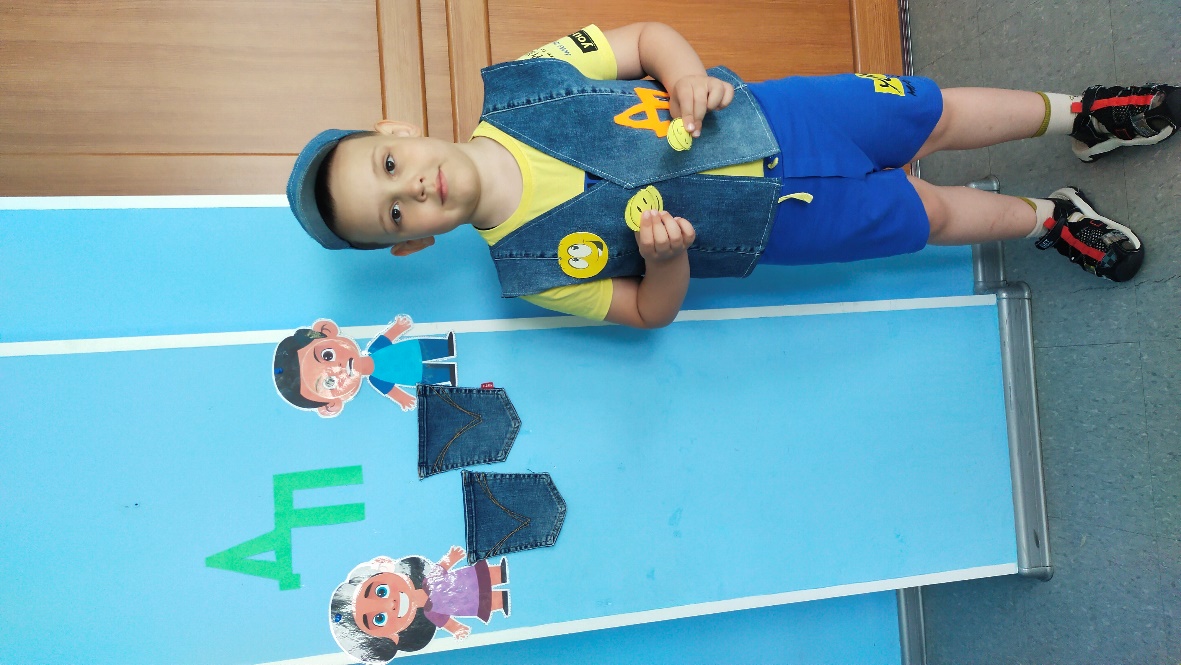 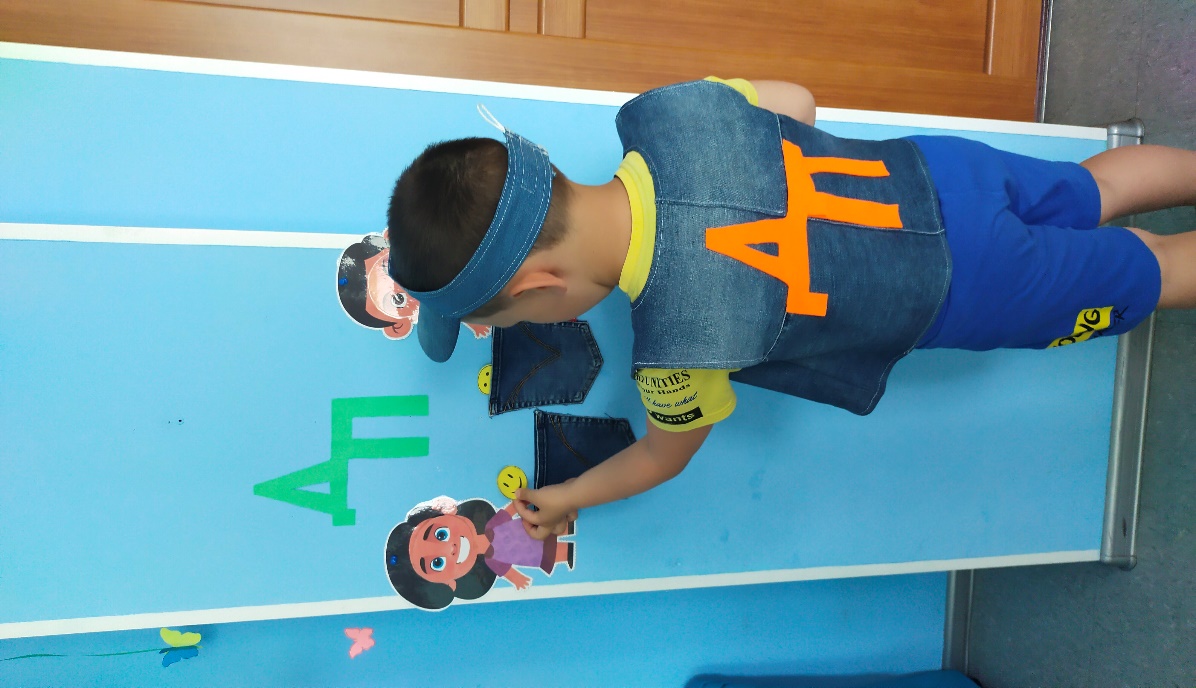 